Din kunde A/Svej 1016000 bycvr: 12345678Faktura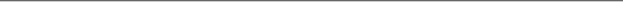 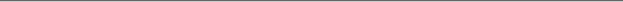 Vare 1	750,00Vare 2	1.250,00	Beløb	2.000,00	Moms 25%	500,00	Total DKK	2.500,00Bank Jyske BANKKonto 1234 1234567890 Betalingsbetingelser 8 dage netto Ved betaling efter forfald Rente 2% pr. påbegyndt måned